Муниципальное бюджетное учреждение дополнительного образования   «ДШИ  Починковского  района»Курс лекций.История картин.И.И. Левитан «СВЕЖИЙ ВЕТЕР. ВОЛГА».История изобразительного искусства.ДХШ.Разработчик: преподаватель художественного отделения                        МБУ ДО «ДШИ      Починковского района»                         Казакова Инна Викторовна2017  ЛЕВИТАН И.И. «СВЕЖИЙ ВЕТЕР. ВОЛГА»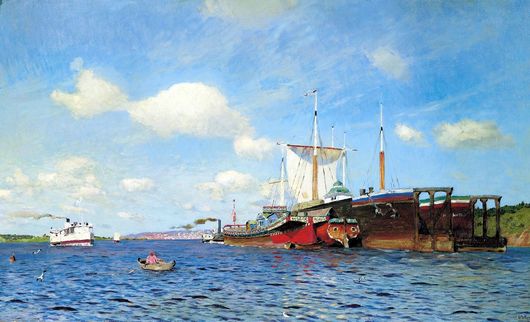 Говоря о важности реки в жизни каждого человека от древних веков и до современности можно подчеркнуть ее значении и как водного ресурса, и как «магистрали», связующей людей.Не менее ценна она оказалась и для искусства.Например, веселую Волгу с красивыми крутыми берегами описывали многие писатели, поэты и художники.Каждый замечал своеобразный нрав этой реки, сравнивая ее течение с жизнью, изменчивым счастьем и даже памятью.Оставил свой отклик о реке-матушке и Левитан И.И., его картина полна как символического смысла, так и красоты, поэзии.Что изображено на картине? Волга, по которой идут, плывут и катятся пароходы, баржи, ялики.Красивый склон берега, который склоняется к своей хозяйке, оберегая ее покой и пределы.Он как живописная оправа в драгоценном перстне.Всегда рядом и всегда вокруг блистающего, яркого и ценного своей чистотой и прозрачностью украшения.Нежно-голубое небо со своеобразным рисунком, сотканным белыми, пушистыми облаками.Чайки, встречающие речных путников, и провожающие их до пункта назначения, как верные псы, снующие и играющие в водных потоках.И веселый, смелый ветер.Этот шутник не довольствуется вечным танцем облаков под свою мелодию.Он подключает к общему веселью и дым от пароходов.Азбукой Морзе расходятся позывные на фоне голубого неба так, что читать эти незамысловатые сообщения могут все.И для каждого ясно, что дым молит о пощаде, просит о спасении.Но капризным оказывается ветер, захвативший в плен этот дым.Не идет ни на какие уступки.А гонит и полностью развивает его до полной прозрачности.Веселье поддерживают и паруса.Застоялись они, и поэтому при первом дуновении шалуна, расправили свои крылья, потянулись, и пошли в пляс.Смотря на это, и Волга забыла о своей почтенности, пустилась куролесить и кудрявиться свои симпатичные барашки на водную гладь.Свежим ветерком, который разгоняет и все плохое и мысли тягостные, подуло от полотна великого живописца.Мастер знал, чем оживить зрителя.Как поднять ему настроение.Яркие тона картины пробуждают положительные эмоции.Все внутри меня переполнено благодарностью и желанием обновиться.И становится понятно, что главный герой картины ни река, ни даже ветерок.А сам созерцатель этого прекрасного полотна, то есть я.Я слушаю крики чаек, гудки пароходов, шум воды.И я вижу соревнования ветра с водой, человека с природой.Все это представление для того, чтобы я получил огромное удовольствие и радость.